  MADONAS NOVADA PAŠVALDĪBA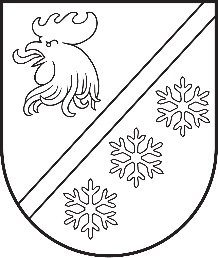 Reģ. Nr. 90000054572Saieta laukums 1, Madona, Madonas novads, LV-4801 t. 64860090, e-pasts: pasts@madona.lv ___________________________________________________________________________MADONAS NOVADA PAŠVALDĪBAS DOMESLĒMUMSMadonā2023. gada 29. jūnijā							          		Nr. 411									     (protokols Nr. 9, 53. p.)Par finansējuma piešķiršanu izstādes “VIŅAS ZIEMEĻU SAUCIENS” organizēšanaiIzstāde muzejā tika plānota jau pirms COVID-19 pandēmijas. Diemžēl pandēmija to izjauca un nācās pārcelt vairākkārt, arī remontdarbu dēļ. Sākotnēji izstāde tika pirmoreiz plānota Izstāžu zāļu Mazajā zālē, bet, kad izstādes mākslinieki bija ieradušies klātienē, izstādi pārcēla uz muzeja Lielajām zālēm. Remontdarbu ieilguma dēļ nebija skaidrs, kad izstādi varēs izlikt un, ņemot vērā, ka iesaistītajai pusei varēja rasties citi plāni, gada sākumā nebija skaidrs, vai izstāde notiks vispār. Tādēļ netika lūgts piešķirt atsevišķi finansējumu, un muzeja budžeta finansējums izstāžu iekārtošanai un atvēršanas pasākumiem izrādījās nepietiekams.Muzejam finansējums nepieciešams izstādes atvēršanas pasākuma kvalitatīvai organizēšanai un tās noformējuma detaļu nodrošināšanai. Īpaši nozīmīga šī izstāde būs Madonai un Madonas novadpētniecības un mākslas muzejam, jo ir iespēja uzrunāt plašu interesentu loku un dažādas paaudzes visas vasaras garumā. Rotu izstādes ir retums un mums ir unikāla iespēja ar liela mēroga Latviju prezentējoša uzņēmuma zīmolu nest Madonas kultūras dzīves vārdu plašumā.Noklausījusies sniegto informāciju, ņemot vērā 15.06.2023. Kultūras un sporta jautājumu komitejas un 20.06.2023. Finanšu un attīstības komitejas atzinumus, atklāti balsojot: PAR – 16 (Agris Lungevičs, Aigars Šķēls, Aivis Masaļskis, Andris Dombrovskis, Andris Sakne, Artūrs Čačka, Artūrs Grandāns, Arvīds Greidiņš, Gunārs Ikaunieks, Guntis Klikučs, Iveta Peilāne, Kaspars Udrass, Māris Olte, Rūdolfs Preiss, Sandra Maksimova, Zigfrīds Gora), PRET – NAV, ATTURAS –  NAV, Madonas novada pašvaldības dome NOLEMJ:Piešķirt Madonas novadpētniecības un mākslas muzejam izstādes “VIŅAS ZIEMEĻU SAUCIENS” organizēšanai  EUR 650,00 (seši simti piecdesmit eiro, 00 centi) no Madonas novada pašvaldības Attīstības nodaļas kultūras pasākumu 2023. gada budžeta koda: Aviācijas svētki.              Domes priekšsēdētājs				             A. Lungevičs	Krupko 64823844ŠIS DOKUMENTS IR ELEKTRONISKI PARAKSTĪTS AR DROŠU ELEKTRONISKO PARAKSTU UN SATUR LAIKA ZĪMOGU